KEY INDICATORS All actions are based on the key indicators below.  Where possible emphasis is placed on enhancing the experiences of current children although we try to ensure that expenditure is sustainable and will have a positive impact on our children of the future.  The engagement of all pupils in regular physical activity – chief medical guidelines recommend that primary school children undertake at least 30minutes of physical activity a day in school. To raise the profile of PE and sport as a tool for whole school improvement. Increased confidence, knowledge and skills of all staff in teaching PE and sport. Broader experience of a range of sports and activities offered to all pupils. Increased participation in competitive sport. Impact Report 2019/2020Although the school year effectively finished on March 23rd it still proved to be a productive period for the children here at St Marys.  We continued to show support for Sports Relief and raised in excess of £200.  Our links with local high schools and school sport partnerships still proved a positive experience for many of our children despite many of the competitions and festivals being cancelled due to poor weather and the COVID 19 lockdown. Below are the areas in which we continued to develop with the help of Sports Premium:Physical Education SpecialistMr Challinor continued to coordinate PE and school sport across the trust.  He delivers PE to every child in the school for 1 hour a week.   As an experienced PE teacher he delivers high quality curriculum PE.  As well as delivering 50% of the curriculum he supports all colleagues with their planning, delivery and assessment.  Providing a timetable of CPD opportunities ensures that the school can maintain a sustainable approach to the delivery of high quality PE and school sport.  Children are assessed against National Curriculum expectation to inform future planning.House SystemThe house system has now been established across the school.  This has progressed from the initial house sports competitions to a positive reward scheme firmly embedded into the positive rewards philosophy at Richard Crosse.  The houses are Air, Earth, Fire and Water and children who may not regularly take part in physical activity thrive when involved in the house activities and take great pride when representing their house.Premier League Primary StarsWe continue to work alongside Stoke City Football Club with the Premier League Primary Stars initiative.  Although our projects were cut short this year we still achieved a great deal in a short space of time.  Three members of staff received a 6 week CPD package.  This included lesson observations, demo lessons, team teaching and professional discussions on future development.  Planning and assessment was scrutinised as part of the ongoing professional development.  All children in year 5 receive leadership training over a 6 week period.  This involves having to deliver short PE sessions to the peers and helps them with confidence and self esteem.  All children then have opportunities to work with younger children in the school at playtime and lunchtime.  This is developed further in the curriculum for half a term as we have found that those who may lack confidence really shine when working in small groups.Reading stars is an initiative that involves those who may be classed as reluctant readers or those who may benefit from 1 to 1 support.  Texts are themed around PE and sport and the children who are selected by class teachers look at reading skills such as inference, prediction and scanning.Healthy Potters is a scheme for KS1 children that looks at what it takes to be healthy.  Unfortunately this was not completed due to school closure.Maths of the DayWe continue to subscribe to the Teach Active ‘Maths of the Day’ scheme.  All children take part in an active maths lesson during the week.  This has many benefits as not only does it increase the amount of time that children are physically active for but it also helps support those children who may have a kinaesthetic learning style.  Healthy Eating WorkshopsWe established a positive link with Co-op early in the year.  Their team came into school to deliver health eating workshops to the children in KS2.  Our children had the opportunity to learn about the history of food as well as analysing food labels.  The lessons concluded with every child making a fruit kebab.  We look forward to continuing our partnership in the future.  Unfortunately the annual Triathlon, sponsored by Co-op was cancelled due to lockdown.Federation CompetitionsThe introduction of Anson Primary School to the trust increased the level of competition in federation tournaments.  We held 3 events this year including football, netball and basketball.  This is a great way for children and parents from across the trust to come together and really celebrate and enhance the skills that competition can bring.St Mary's C of E Primary School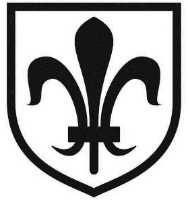 Review of Sports Premium Spending 2019/2020St Mary's C of E Primary SchoolReview of Sports Premium Spending 2019/2020St Mary's C of E Primary SchoolReview of Sports Premium Spending 2019/2020St Mary's C of E Primary SchoolReview of Sports Premium Spending 2019/2020Total number of pupils on roll Total number of pupils on roll Total number of pupils on roll 84Total amount of PE funding receivedTotal amount of PE funding receivedTotal amount of PE funding received£16640Total amount of expenditureTotal amount of expenditureTotal amount of expenditure£12555Balance carried forward to 2020/21Balance carried forward to 2020/21Balance carried forward to 2020/21£4085Percentage of year 6 pupils who can swim competently, confidently and proficiently over a distance of at least 25 metresPercentage of year 6 pupils who can swim competently, confidently and proficiently over a distance of at least 25 metresPercentage of year 6 pupils who can swim competently, confidently and proficiently over a distance of at least 25 metresdid not swimPercentage of year 6 pupils who can use a range of strokes effectivelyPercentage of year 6 pupils who can use a range of strokes effectivelyPercentage of year 6 pupils who can use a range of strokes effectivelydid not swimPercentage of year 6 pupils who can perform safe self-rescue in different water-based situationsPercentage of year 6 pupils who can perform safe self-rescue in different water-based situationsPercentage of year 6 pupils who can perform safe self-rescue in different water-based situationsdid not swimItem/Project Cost Objective Outcome Cost of employing a specialist PE teacher to deliver outstanding lessons and offer a point of support for staff.  Mr Challinor to Coordinate PE across the trust.(KI 1,2,3,4 and 5) £ 10730Support staff planning and assessmentRevise the curriculum so that it is fit for purposeDeliver high quality PE lesson to all children on a weekly basisMajority of observed lessons are good or outstanding.Liaise with outside bodies on behalf of the trust.PE is deeply embedded as a core subject within the school.Staff have the confidence and support to deliver high quality PEMore children meet the ‘exceeding’ level of attainment than previous yearsTo subscribe to the ‘Maths of the Day’ active maths programme.(KI 1 and 2)£200 Increase the amount of daily physical activity toward the recommended government target.Improve the attitude towards mathsProvide opportunities for all learning styles.At least a 30 minute daily target for PE and physical activity.All children will meet the expected daily target of 30 minutes physical activity More children have a ‘love’ of maths.Children identified as kinaesthetic learners have opportunities to take part in hands-on maths.To further develop  a learning development link through the Premier League Primary Stars (Stoke City Football Club)(KI 1, 2 and 3)£11251 to 1 Teacher CPD for 3 members of staff over a 6 week period (Feedback sheets in deep dive folder)Premier League Reading StarsPrimary Stars Play Leaders AwardStaff have the knowledge and understanding to deliver high quality PEIdentified children to be given 1 to 1 support with readingYear 5 children trained to lead younger children at lunchtimes.To maintain minibus and provide transport to competitions(K5)£500Transport available to take children to competitions and festivalsMore children have the opportunity to take part in competitive sport.